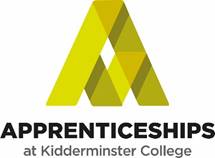 Property Maintenance OperativeOVERVIEWThe Property Maintenance Operative will assist in ensuring that the buildings condition is of high quality and in a safe working condition. You will be expected to maintain a high level of quality, providing maximum satisfaction to customers, clients, guests and team.You will be;trained in the mechanisms of buildings including electrical, plumbing, plant, safety systems and equipmentprovide first and immediate response to fault findingassist in the prevention of major damage that could result in extensive costs and minimise reactive intervention.Sectors you may be involved in working include: Housing, Healthcare, Social Care, Hospitality, Education, Commercial Properties, Leisure, Retail, Public & Private Sector BuildingsLEARN MOREhttps://www.instituteforapprenticeships.org/apprenticeship-standards/property-maintenance-operative/LEVELIntermediate (Level 2)DURATION 12 monthsCOLLEGE DAYMonday, 9am to 4:30pmDELIVERY METHODCollege day release (term time only) and on the job training and assessment.
You will be required to build a portfolio of evidence.You must meet the requirements of an End Point Assessment in order to be deemed competent in your job role.INTAKESSeptember 2020ENTRY REQUIREMENTSGCSE grade 3 (D) or above in maths & English or equivalent Level 1 functional skills is essential.You must show a commitment to a career in this sector and enjoy using their practical and problem solving skills.APPRENTICE REQUIREMENTSA minimum of 20% of your contracted hours must be spent off the job training, this includes time spent training.You must be employed on a contract of employment for at least 30 hours per week and paid at least the National Apprenticeship Wage, currently £4.15 per hour.**Where an apprentice is aged 19 and over employers can pay the National Apprenticeship Wage for the first year of the Apprenticeship thereafter it reverts the National Minimum rate for their age**POSSIBLE CAREERS/PROGRESSION ROUTESOn completion you will be recognised by the British Institute of Facilities Management (BIFM) providing Associate Membership for you whilst studying.    Completing this Apprenticeship programme with its transferable skills will enable progression into roles such as a Technical Specialist e.g. Electrical or Plumbing and Supervisory and Management roles e.g. Facilities Management, across a wide range of sectors.TYPICAL JOB TITLESMaintenance Assistant, Property Engineer, Facilities Assistant, Maintenance Engineer, Maintenance Manager, Maintenance Technician, Caretaker, Janitor, Multi-Skilled Technician, Premises ManagerCONTACT DETAILSTelephone: 01562 826515Email: KCApprenticeship@kidderminster.ac.ukWebsite: https://www.kidderminster.ac.uk/apprentice/apprenticeships-introduction/Facebook: https://www.facebook.com/ApprenticeshipsKC/Instagram: https://www.instagram.com/apprenticeshipskc/